INDICAÇÃO Nº 05414/2013Sugere ao Poder Executivo Municipal adequação da faixa de pedestre localizada na Av. Antônio Pedroso próximo a Escola Vilma Maluf Mantovani no bairro Pq. Zabane.Excelentíssimo Senhor Prefeito Municipal, Nos termos do Art. 108 do Regimento Interno desta Casa de Leis, dirijo-me a Vossa Excelência para sugerir que, por intermédio do Setor competente, promova adequação da faixa de pedestre localizada na Av. Antônio Pedroso próximo a Escola Vilma Maluf Mantovani no bairro Pq. Zabane, neste município.            Justificativa:Munícipes procuraram este vereador solicitando que intermediasse junto ao governo o pedido de melhoria na sinalização da faixa de pedestre no local mencionado. Relataram que o fluxo de veículos próximo a escola é grande o que ocasiona dificuldade em atravessar a rua.Plenário “Dr. Tancredo Neves”, em 04 de Outubro de 2013.ALEX ‘BACKER’-Vereador-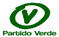 